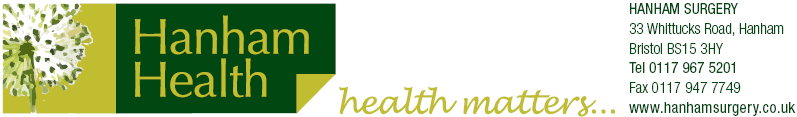 Confirming Your IdentityBefore your registration with Hanham Health can be completed it is helpful if your identity can be confirmed.  New patients should provide one document from Group 1 and one document from Group 2. Documentation should be original (no photocopies) and in your current name.It is preferable that one item is photo ID.List of Valid Identity DocumentsGroup 1Passport any nationalityUK Birth Certificate issued within 12 months of date of birth – full or short form including those issued by UK authorities overseas, such as Embassies, High Commissions and HM ForcesUK issued Driving Licence England/Wales/Scotland/Northern Ireland/Isle of Man; either photocard or paper.  A photocard is only valid if the individual presents it with the counterpart licence.EU National Identity Card EU countries onlyHM Forces ID Card (UK)Adoption Certificate (UK)Group 2Financial Statement eg pension, endowment, ISA**P45/P60 statement (UK)**Bank/Building Society Statement*Utility Bill electricity, gas, water, telephone (In your name)*TV Licence**Credit card statement*Mortgage Statement**Benefit Statement eg Child Allowance, Pension*Insurance Certificate**Certificate of British Nationality (UK)Council Tax statement (UK)**Work Permit/Visa (UK)**A document from Central/Local Government/Government Agency/Local Authority giving entitlement (UK) eg Department for Work and Pensions, the Employment Service, Customs & Revenue, Job Centre, Job Centre Plus and Social Security**  Documentation should be less than 3 months old** Issued within past 12 months